「嘉有廚師真幸福」廚藝趣味活動  簡章壹、活動目標一、藉由本次活動之進行，增加親子的相處時光，增進親子互動及家庭凝聚力。二、於暑假期間辦理的正當休閒活動，增加民眾家庭共遊的機會。三、協助趣味競賽的民眾可培養興趣，發揮專長。    四、增加中心的能見度，並宣傳中心的功能。貳、辦理單位一、指導單位：衛生福利部社會及家庭署、嘉義縣政府二、主辦單位：嘉義縣社會局、日安民雄家庭福利服務中心參、辦理日期、地點一、日期：預計於8月20日(六)，下午13:30-19:00二、地點：嘉義縣民雄鄉早安公園肆、對象、報名辦法一、成員及對象：    (一)家庭廚藝趣味競賽:        1.國小中高年組:嘉義縣國小中高年級學生1人及成年親戚1人。        2.國中組: 嘉義縣國中學生1人及成年親戚1人。    (二)野餐:嘉義縣弱勢家庭及一般民眾。    (三)以上活動皆需事前報名，無法現場報名。二、預計參加人數：共計200人參與。三、報名辦法：(一)填寫報名表並傳真至本中心(傳真電話：05-2207016)(二)使用e-mail回傳報名表(信箱：bigwhale81119@mail.cyhg.gov.tw或lavender21@mail.cyhg.gov.tw )※完成報名後。請來電本中心確認是否報名成功(05-2207017#16或15，吳社工員或林社工員)伍、活動內容    一、主場     相關活動之進行及時間，依據實際狀況有所更動    二、參加民眾自行攜帶餐點，於附近場地野餐，場內設有中心宣導及相關宣導        攤位。    三、比賽方式    (一)每組共計10隊，請每隊於時間內製作10份餐點，邀請評審及50位民        眾票選。    (二)評審(2位)各有5張票，民眾各2張票，貼於公告板，予以計分。    (三)投票票選以最佳賣相、最佳默契、最佳造型、最佳味覺、最佳人氣        (以上獎項依實際公告為準)。四、材料準備及製作:主辦單位準備基本食材，各參賽隊伍可以自行攜帶配料參    與，製作過程及準備食材需符合環境衛生及食物安全之規定。五、與大專院校或高中職餐飲相關科系或協會合作，聘請專業評審及廚藝表演    之隊伍。陸、預期效益一、本次活動預期參與人數200人以上受益。二、本次家庭活動期盼能增進親子關係的互動及品質，增加家庭凝聚力，協助    趣味競賽的民眾可培養興趣，發揮專長，並增加中心的能見度，宣傳中心    的功能。************************************************************************「嘉有廚師真幸福」廚藝趣味活動  報名表備註：以上報名以家庭為單位，請參與人員穿著輕便服裝，自備水壺，並填寫完整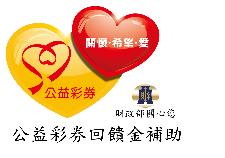       資料(未成年者務必填寫法定代理人資料)，以利投保保險。報名方式：請以傳真或E-MAIL報名，報名後請來電確認，額滿為止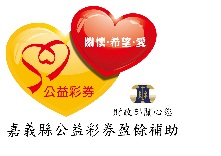 聯絡人:吳社工員或林社工員、電話05-2207017*16或15  傳真：05-2207016E-MAIL:bigwhale81119@mail.cyhg.gov.tw 或lavender21@mail.cyhg.gov.tw 時間活動內容備註13:30-14:00報到14:00-14:40家庭廚藝趣味競賽(國小中高年組)14:40-15:00評分及頒獎民眾及評審試吃15:00-15:30在地團體演出中場準備及場地整理15:30-16:00長官及來賓致詞16:00-16:40家庭廚藝趣味競賽(國中組)16:40-17:00評分及頒獎民眾及評審試吃17:00-17:30在地團體演出中場準備及場地整理17:30-18:00專業廚藝表演18:00-19:00抽獎及閉幕式19:00-結束及散會報名組別報名組別□國小中高年級組    □國中組       □野餐□國小中高年級組    □國中組       □野餐□國小中高年級組    □國中組       □野餐□國小中高年級組    □國中組       □野餐□國小中高年級組    □國中組       □野餐□國小中高年級組    □國中組       □野餐□國小中高年級組    □國中組       □野餐□國小中高年級組    □國中組       □野餐姓名身分證字號出生年月日法定代理人用餐□葷□素姓名身分證字號出生年月日關係用餐□葷□素姓名身分證字號出生年月日法定代理人用餐□葷□素姓名身分證字號出生年月日關係用餐□葷□素姓名身分證字號出生年月日法定代理人用餐□葷□素姓名身分證字號出生年月日關係用餐□葷□素電話手機